Fowey Primary School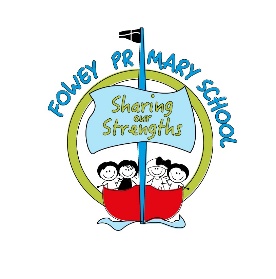 Home Learning Contingency PlansWe have been asked to prepare plans in advance so that children’s learning can continue at home during the school year 2020-2021 should there be a need for local lockdowns, self-isolation at home or should children be required to remain at home. We have also been asked to prepare for the possibility of a return to all children being at home should a national lockdown be again required. Our remote learning has worked well during the lockdown and the vast majority of children have continued to access good quality learning at home. They have been brilliantly supported by our parents who have worked tremendously with school staff. We intend to continue to working with this structure as it has worked to date and is now familiar to our staff, pupils and parents. All home learning activities will continue to be set and checked via E-Schools. We will also supplement this online offer with paper based resources for all children. We have a list of children who do not have a suitable device at home for work and we will send a device home with these children should they be required to work at home for more than 48 hours. For disadvantaged children, a device will be supplied on the same day. When a child is sent home unwell they need to take with them: A RWI book pack (if they are still accessing phonics)A copy of their whole class reading bookA talk for writing pack (in KS1) or a KS2 standalone writing project A home learning pack for their ageTheir reading book and reading recordA spelling and handwriting packFor the first five days (individual children within a bubble)…For the first five days (individual children within a bubble)…For the first five days (individual children within a bubble)…For the first five days (individual children within a bubble)…ReadingWritingMathsSpelling/HandwritingRWI book packKS2 home reading book- children to complete an activity from their reading record every dayWhole class reading book sent homeNessy access for all vulnerable readersTalk for Writing packs for EYFS/KS1KS2 stand-alone writing projects (paper based)Doodle EnglishDoodle Maths- class teacher will assign specific homework to align with the class learning objectives as soon as possibleDoodle TablesSpelling and handwriting pack to be supplied. Doodle SpellingAll children will also take home a home learning pack of general activities (grammar, maths and project work) for their age.All children will also take home a home learning pack of general activities (grammar, maths and project work) for their age.All children will also take home a home learning pack of general activities (grammar, maths and project work) for their age.All children will also take home a home learning pack of general activities (grammar, maths and project work) for their age.The class teacher or a teaching assistant will phone every other day to check how learning is going. Children should return completed work to the teacher via e-schools for feedback. The teacher will automatically check how children are progressing on Doodle Maths and Doodle English. The class teacher or a teaching assistant will phone every other day to check how learning is going. Children should return completed work to the teacher via e-schools for feedback. The teacher will automatically check how children are progressing on Doodle Maths and Doodle English. The class teacher or a teaching assistant will phone every other day to check how learning is going. Children should return completed work to the teacher via e-schools for feedback. The teacher will automatically check how children are progressing on Doodle Maths and Doodle English. The class teacher or a teaching assistant will phone every other day to check how learning is going. Children should return completed work to the teacher via e-schools for feedback. The teacher will automatically check how children are progressing on Doodle Maths and Doodle English. If any child is learning at home for more than five days (individual children within a bubble)… If any child is learning at home for more than five days (individual children within a bubble)… If any child is learning at home for more than five days (individual children within a bubble)… If any child is learning at home for more than five days (individual children within a bubble)… If any child is learning at home for more than five days (individual children within a bubble)… ReadingWritingMathsSpelling/HandwritingProjectsWeekly set of three books set via Epic or Oxford Owl- video to be sent to class teacher of reading via e-schoolsKS2- whole class reading book sent home- daily questions sent following progression of whole classNessy access for all vulnerable readersDaily phonics session with TADaily writing tasks building to a fortnightly ‘big write’ set following themes and activities ongoing within the classroom.Daily Doodle EnglishOption for children to join in-class teaching via Zoom. Daily tasks set via Doodle Maths to follow the teaching sequence in our maths programme- White Rose. Daily maths activities tracking ongoing activities in class. Option for children to join in-class teaching via Zoom. Daily tasks set via e-schools following the teaching sequence in our spelling/ handwriting programme NelsonDaily Doodle SpellingWeekly tasks based on our knowledge organisers and identified projectsAll children should submit daily learning to teachers via e-schools for feedback. Teachers or teaching assistants will ring once a week to speak to children who are completing and submitting learning in addition to written acknowledgment of any work sent. Any child who has not submitted any learning for three days will be phoned- if no response, letter to parents will follow. If no response, SLT phone call and letter. If no response/ there are any safeguarding concerns a home visit may be carried out at any stage. All children should submit daily learning to teachers via e-schools for feedback. Teachers or teaching assistants will ring once a week to speak to children who are completing and submitting learning in addition to written acknowledgment of any work sent. Any child who has not submitted any learning for three days will be phoned- if no response, letter to parents will follow. If no response, SLT phone call and letter. If no response/ there are any safeguarding concerns a home visit may be carried out at any stage. All children should submit daily learning to teachers via e-schools for feedback. Teachers or teaching assistants will ring once a week to speak to children who are completing and submitting learning in addition to written acknowledgment of any work sent. Any child who has not submitted any learning for three days will be phoned- if no response, letter to parents will follow. If no response, SLT phone call and letter. If no response/ there are any safeguarding concerns a home visit may be carried out at any stage. All children should submit daily learning to teachers via e-schools for feedback. Teachers or teaching assistants will ring once a week to speak to children who are completing and submitting learning in addition to written acknowledgment of any work sent. Any child who has not submitted any learning for three days will be phoned- if no response, letter to parents will follow. If no response, SLT phone call and letter. If no response/ there are any safeguarding concerns a home visit may be carried out at any stage. All children should submit daily learning to teachers via e-schools for feedback. Teachers or teaching assistants will ring once a week to speak to children who are completing and submitting learning in addition to written acknowledgment of any work sent. Any child who has not submitted any learning for three days will be phoned- if no response, letter to parents will follow. If no response, SLT phone call and letter. If no response/ there are any safeguarding concerns a home visit may be carried out at any stage. If a complete bubble has to isolate… If a complete bubble has to isolate… If a complete bubble has to isolate… If a complete bubble has to isolate… If a complete bubble has to isolate… Each day will begin with a daily session on Zoom at 9:30 so that all children start the day together. This will be assembly at least once a week. Each day will begin with a daily session on Zoom at 9:30 so that all children start the day together. This will be assembly at least once a week. Each day will begin with a daily session on Zoom at 9:30 so that all children start the day together. This will be assembly at least once a week. Each day will begin with a daily session on Zoom at 9:30 so that all children start the day together. This will be assembly at least once a week. Each day will begin with a daily session on Zoom at 9:30 so that all children start the day together. This will be assembly at least once a week. ReadingWritingMathsSpelling/HandwritingProjectsWeekly set of three books set via Epic or Oxford Owl- video to be sent to class teacher of reading via e-schoolsKS2- whole class reading book sent home- daily questions sent following progression of whole classNessy access for all vulnerable readersDaily phonics/ whole class reading session with teacher.Daily writing tasks building to a fortnightly ‘big write’ set following themes and activities ongoing within the classroom.Daily Doodle EnglishDaily tasks set via Doodle Maths to follow the teaching sequence in our maths programme- White Rose. Daily maths lesson sent via E-Schools following maths structure. Daily maths activities tracking ongoing activities in class.  Daily tasks set via e-schools following the teaching sequence in our spelling/ handwriting programme NelsonDaily Doodle SpellingWeekly tasks based on our knowledge organisers and identified projectsAll children should submit daily learning to teachers via e-schools for feedback. Teachers or teaching assistants will ring once a week to speak to children who are completing and submitting learning in addition to written acknowledgment of any work sent. Any child who has not submitted any learning for three days will be phoned- if no response, letter to parents will follow. If no response, SLT phone call and letter. If no response/ there are any safeguarding concerns a home visit may be carried out at any stage. All children should submit daily learning to teachers via e-schools for feedback. Teachers or teaching assistants will ring once a week to speak to children who are completing and submitting learning in addition to written acknowledgment of any work sent. Any child who has not submitted any learning for three days will be phoned- if no response, letter to parents will follow. If no response, SLT phone call and letter. If no response/ there are any safeguarding concerns a home visit may be carried out at any stage. All children should submit daily learning to teachers via e-schools for feedback. Teachers or teaching assistants will ring once a week to speak to children who are completing and submitting learning in addition to written acknowledgment of any work sent. Any child who has not submitted any learning for three days will be phoned- if no response, letter to parents will follow. If no response, SLT phone call and letter. If no response/ there are any safeguarding concerns a home visit may be carried out at any stage. All children should submit daily learning to teachers via e-schools for feedback. Teachers or teaching assistants will ring once a week to speak to children who are completing and submitting learning in addition to written acknowledgment of any work sent. Any child who has not submitted any learning for three days will be phoned- if no response, letter to parents will follow. If no response, SLT phone call and letter. If no response/ there are any safeguarding concerns a home visit may be carried out at any stage. All children should submit daily learning to teachers via e-schools for feedback. Teachers or teaching assistants will ring once a week to speak to children who are completing and submitting learning in addition to written acknowledgment of any work sent. Any child who has not submitted any learning for three days will be phoned- if no response, letter to parents will follow. If no response, SLT phone call and letter. If no response/ there are any safeguarding concerns a home visit may be carried out at any stage. 